УКРАЇНАПОЧАЇВСЬКА  МІСЬКА  РАДАСЬОМЕ  СКЛИКАННЯВОСЬМА СЕСІЯРІШЕННЯВід «    » червня  2016 року                                                               №  ПроектПро затвердження детального плану території забудовиземельної ділянки для будівництвагрупи гаражів по вул. Гагарінав м. Почаїв.	Відповідно до п.8 ст.19 Закону України «Про регулювання містобудівної діяльності», п.4.12 Порядку розроблення містобудівної діяльності, затвердженого наказом Міністерства регіонального розвитку, будівництва та житлово-комунального господарства України від 16.11.2011 №290, зареєстрованого в Міністерстві юстиції України від 20.12.2011 №1468/20206, Керуючись Постановою КМУ від 25.05.2011 р. «555 «Про затвердження порядку проведення громадських слухань по врахуванню громадських інтересів під час розробки проектів містобудівної документації на місцевому рівні». розглянувши заяву гр.Кваснюк Ольги Миколаївни вул.Квіткова 15/6 м.Почаїв про затвердження детального плану території забудови земельної ділянки для будівництва групи гаражів по вул. Гагаріна в м. Почаїв сесії Почаївської міської ради  В И Р І Ш И Л А :Затвердити детальний план території забудови земельної ділянки для будівництва групи гаражів по вул. Гагаріна в м. Почаїв. загальною площею 0,1248 га виготовлений Тернопільським обласним комунальним підприємством «Містобудівельник».Оприлюднити дане рішення 	на сайті Почаївської міської ради у передбаченні законодавством терміни.3.	Контроль за виконанням даного рішення покласти на постійну комісію з питань містобудування, будівництва, земельних відносин та охорони навколишнього природного середовищаЧубик А.В.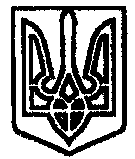 